大直53狂      曲──彩繪「邀請卡」，我想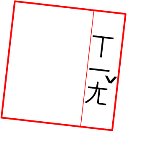 活動宗旨鼓勵藝術創作，展現本校學生人文特質與美育成果。主辦單位班聯會。協辦單位學務處。徵圖說明因應本校53週年校慶，由學生創作構思校慶邀請卡，以符合今年校慶主題，彰顯大直學生的活力與創意。徵圖規格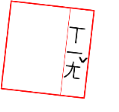 封面標題：大直53狂            曲內容創作不限定格式，手繪稿件或電腦製圖皆可。（規格不符者不予參賽）參選資格全校學生，每人限投稿一件。徵稿時間即日起至10月5日（三）17：00截止。作品繳交作品完成請將紙本及報名表繳交至學務處活動組。若作品為電腦繪圖，則另外將作品電子檔及報名表電子檔寄到活動組信箱： dcsh132@dcsh.tp.edu.tw  。並於信件主旨註明53校慶邀請卡徵稿。獎勵本次徵圖將邀請本校美術老師、班聯會幹部及學務處師長共同評選，擇優錄取。優選：1名，獎金500元及獎狀。佳作：1名，獎金各300元及獎狀。得獎名單將公告於本校網站，請自行參閱。注意事項得獎作品經發現資格不符、冒名頂替，或抄襲等觸犯任何著作權之情事者，一律取消得獎資格，追回獎勵。參選作品須未曾得獎及發表者。 參選者圖稿不得書寫姓名，請另外浮貼報名表，報名表請至學務處活動組領取。本辦法如有未盡事宜，得以隨時修訂並公布。【53週年校慶邀請卡徵圖   報名表】班級：                        座號：                  姓名：創作理念說明：